Об утверждении административного регламента предоставления муниципальной услуги «Выдача разрешений на выполнение авиационных работ, парашютных прыжков демонстрационных полётов воздушных судов, полетов беспилотных летательных аппаратов, подъема привязных аэростатов над территорией муниципального образования город Алексин, посадку (взлет) на площадки, расположенные в границах муниципального образования город Алексин, сведения о которых не опубликованы в документах аэронавигационной информацииВ соответствии с Федеральным законом от 6 октября 2003 года №131-ФЗ «Об общих принципах организации местного управления в Российской Федерации», Федеральным законом от 27 июля 2010 года № 210-ФЗ «Об организации предоставления государственных и муниципальных услуг», с Федеральными правилами использования воздушного пространства Российской Федерации, утвержденными Постановлением Правительства Российской Федерации от 11 марта 2010 года № 138, на основании Устава муниципального образования город Алексин, администрация муниципального образования город Алексин ПОСТАНОВЛЯЕТ:1. Утвердить административный регламент предоставления муниципальной услуги «Выдача разрешений на выполнение авиационных работ, парашютных прыжков, демонстрационных полётов воздушных судов, полетов беспилотных летательных аппаратов, подъема привязных аэростатов над территорией муниципального образования город Алексин, посадку (взлет) на площадки, расположенные в границах муниципального образования город Алексин, сведения о которых не опубликованы в документах аэронавигационной информации» (приложение).2. Управлению по организационной работе и информационному обеспечению (Панина Ю.А.) в течение 10 дней со дня принятия настоящего постановления, разместить Постановление на официальном сайте муниципального образования город Алексин в информационно-коммуникационной сети «Интернет».3. Управлению делопроизводства (Бабушкина И.В.), комитету по культуре, молодежной политике и спорту (Зайцева В.В.), управлению по работе с сельскими территориями(Селезнева А.М.) в течение 10 дней со дня принятия настоящего постановления разместить постановление в местах для официального обнародования муниципальных правовых актов муниципального образования город Алексин.         4. Постановление вступает в силу со дня  официального обнародования..Административный регламент предоставления муниципальной услуги «Выдача разрешений на выполнение авиационных работ, парашютных прыжков, демонстрационных полётов с воздушных судов, полетов беспилотных летательных аппаратов, подъема привязных аэростатов над территорией муниципального образования город Алексин, посадку (взлет) на площадки, расположенные в границах муниципального образования город Алексин, сведения о которых не опубликованы в документах аэронавигационной информации»I. Общие положения1.1. Настоящий Административный регламент предоставления муниципальной услуги устанавливает стандарт и порядок предоставления муниципальной услуги по выдаче разрешений на выполнение авиационных работ, парашютных прыжков, демонстрационных полетов с воздушных судов, полетов беспилотных летательных аппаратов, подъема привязных аэростатов над территорией муниципального образования город Алексин, посадку (взлет) на площадки, расположенные в границах муниципального образования город Алексин, сведения о которых не опубликованы в документах аэронавигационной информации (далее - услуга, муниципальная услуга).1.2. Получатели услуги.1.2.1. Получателями услуги являются физические или юридические лица (за исключением органов государственной власти), наделенные в установленном порядке правом на осуществление деятельности по использованию воздушного пространства (пользователи воздушного пространства).1.2.2. Интересы заявителей, указанных в подпункте 1.2.1 настоящего Регламента, могут представлять иные лица, уполномоченные заявителем в установленном порядке.1.3. Муниципальная услуга предоставляется администрацией муниципального образования город Алексин в лице управления по вопросам жизнеобеспечения, ГО и ЧС администрации муниципального образования город Алексин (далее - администрация, Управление).1.3.1. Место нахождения и почтовый адрес администрации:Адрес: 301361, Тульская область, г. Алексин, ул. Героев-Алексинцев, д.10.График (режим) работы администрации:Понедельник - четверг: с 09.00 до 18.00 (перерыв на обед с 13.00 до 13.48);Пятница: с 09.00 до 17.00 (перерыв на обед с 13.00 до 13.48).Суббота, воскресенье: выходные дни.Телефоны:приемной администрации - (48753) 6-03-78;управление - (48753) 4-12-84; 4-19-69; 4-17-661.3.2. Адрес электронной почты: adm.aleksin@tularegion.ru Официальный сайт администрации в информационно- телекоммуникационной сети "Интернет": https://aleksin-r71.gosuslugi.ru/1.4. Информация о муниципальной услуге может быть получена:посредством информационных стендов, содержащих визуальную и текстовую информацию о муниципальной услуге, расположенных в помещении администрации, для работы с заявителями;посредством сети «Интернет» на официальном сайте администрации (https://aleksin-r71.gosuslugi.ru//);на портале государственных услуг  (http:// www.gosuslugi 71.ru/);в администрации (Управлении):при устном обращении - лично или по телефону;при письменном (в том числе в форме электронного документа) обращении - на бумажном носителе по почте, в электронной форме по электронной почте.1.5. Информация по вопросам предоставления муниципальной услуги размещается на сайте специалистом Управления и на информационных стендах в помещениях администрации для работы с заявителями.Информация, размещаемая на информационных стендах, включает в себя сведения о муниципальной услуге, содержащиеся в пунктах 1.1, 1.3, 2.3, 2.5, 2.8, 2.10, 2.11, 5.1 настоящего Регламента.1.6. Наименование организации, участвующей в предоставлении муниципальной услуги:Государственное бюджетное учреждение "Многофункциональный центр предоставления государственных и муниципальных услуг городского округа Алексин Тульской области" (далее по тексту - МФЦ).Место нахождения МФЦ: 301361, Тульская область, г. Алексин, ул. Ленина, д.8.График работы:Понедельник, среда, четверг, пятница: с 08:00 до 20:00;Вторник: с 09:00 до 20:00Суббота: с 09:00 до 16:00 Без перерыва на обед;Телефон: 8-800-450-00-71(горячая линия)          Телефон:   8-800-101-46-29(консультация юриста1.7. В настоящем Регламенте используются следующие термины и определения:а) авиационные работы - работы, выполняемые с использованием полетов гражданских воздушных судов в сельском хозяйстве, строительстве, для охраны окружающей среды, оказания медицинской помощи и других целей, перечень которых устанавливается уполномоченным органом в области гражданской авиации;б) аэростат - летательный аппарат, подъемная сила которого основана на аэростатическом или одновременно аэростатическом и аэродинамическомпринципах;в)	беспилотный летательный аппарат - летательный аппарат, выполняющий полет без пилота (экипажа) на борту и управляемый в полете автоматически, оператором с пункта управления или сочетанием указанных способов;г)	техническая ошибка - ошибка (описка, опечатка, грамматическая или арифметическая ошибка либо подобная ошибка), допущенная органом, предоставляющим муниципальную услугу, и приведшая к несоответствию сведений, внесенных в документ (результат муниципальной услуги), информации в документах, на основании которых вносились сведения.В настоящем Регламенте под заявлением о предоставлении муниципальной услуги (далее - заявление) понимается запрос о предоставлении муниципальной услуги (пункт 2 статьи 2 Федерального закона № 210-ФЗ). Запрос заполняется на стандартном бланке (приложение № 1).II. Стандарт предоставления муниципальной услугиIII. Состав, последовательность и сроки выполнения административных процедур, требования к порядку их выполнения, в том числе особенности выполнения административных процедур в электронной форме, а такжеособенности выполнения административных процедур в МФЦ, в удаленных рабочих местах МФЦОписание последовательности действий при предоставлении муниципальной услуги.Предоставление муниципальной услуги включает в себя следующие процедуры:консультирование заявителя;принятие и регистрацию заявления;подготовку результата предоставления муниципальной услуги;выдачу заявителю результата предоставления муниципальной услуги.Блок-схема последовательности действий по предоставлению муниципальной услуги представлена в приложении № 4 к настоящему Регламенту.Оказание консультаций заявителю.Заявитель лично, по телефону и (или) электронной почте обращается в Управление для консультирования о порядке получения муниципальной услуги.Специалистом Управление осуществляется консультирование заявителя по составу, форме и содержанию документации, необходимой для получения муниципальной услуги, и при необходимости оказывается помощь в заполнении бланка заявления.Процедуры, устанавливаемые настоящим пунктом, осуществляются в день обращения заявителя.Результат процедур: консультации, замечания по составу, форме и содержанию представленной документации.Принятие и регистрация заявления.Заявителем лично или через доверенное лицо в Управление подается письменный запрос о выдаче разрешений на выполнение авиационных работ, парашютных прыжков, демонстрационных полетов воздушных судов, полетов беспилотных летательных аппаратов, подъема привязных аэростатов над территорией муниципального района, посадку (взлет) на площадки, расположенные в границах муниципального образования город Алексин, сведения о которых не опубликованы в документах аэронавигационной информации, и представляются документы в соответствии с пунктом 2.6 настоящего Регламента.Заявление о предоставлении муниципальной услуги в электронной форме направляется в администрацию по электронной почте. Регистрация заявления, поступившего в электронной форме, осуществляется в установленном порядке.Специалист Управления, ведущий прием заявлений, осуществляет:установление личности заявителя;проверку полномочий заявителя (в случае действия по доверенности);проверку наличия документов, указанных в пункте 2.6 настоящего Регламента;проверку соответствия представленных документов установленным требованиям (надлежащее оформление копий документов, отсутствие в документах подчисток, приписок, зачеркнутых слов и иных неоговоренных исправлений).В случае отсутствия замечаний специалист Управления передает документы в отдел делопроизводства, специалист которого осуществляет:прием и регистрацию запроса в специальном журнале;вручение заявителю копии запроса с отметкой о дате приема документов, присвоенном входящем номере, дате и времени исполнения муниципальной услуги.В случае наличия оснований для отказа в приеме документов специалист Управления, ведущий прием документов, уведомляет заявителя о наличии препятствий для регистрации заявления и возвращает ему документы с объяснением содержания выявленных оснований для отказа в приеме документов.Процедуры, указанные в настоящем подпункте, осуществляются в течение 15 минут.Результат процедур: принятое и зарегистрированное заявление или возвращенные заявителю документы.3.3.3. Начальник Управления определяет исполнителя из числа специалистов Управления и направляет ему заявление на исполнение.Процедуры, устанавливаемые подпунктами 3.3.3 - 3.3.5 настоящего Регламента, осуществляются в течение одного рабочего дня с момента окончания процедуры, предусмотренной подпунктом 3.3.2 настоящего Регламента.Специалист Управления осуществляет проверку наличия оснований для отказа в предоставлении муниципальной услуги, указанных в пункте 2.8 настоящего Регламента. В случае наличия оснований для отказа в предоставлении муниципальной услуги специалист Управления подготавливает уведомление об отказе в предоставлении муниципальной услуги.Процедуры, устанавливаемые настоящим пунктом, осуществляются в течение двух рабочих дней с момента окончания процедуры, предусмотренной подпунктом 3.3.5 настоящего Регламента.Подготовка результата предоставления муниципальной услуги.Специалист Управления осуществляет:подготовку разрешения или уведомления об отказе;направление разрешения на согласование.Результат процедуры: направленное на согласование разрешение или уведомление об отказе.Глава администрации муниципального образования город Алексин  подписывает разрешение или уведомление об отказе и направляет его в Управление.Процедуры, устанавливаемые настоящим подпунктом, осуществляются в течение одного дня с момента окончания процедуры, предусмотренной подпунктом 3.5.1 настоящего Регламента.Результат процедуры: подписанное разрешение или уведомление об отказе.3.5.3. Специалист Управления вносит запись о разрешении в журнал учета выданных разрешений на выполнение авиационных работ, парашютных прыжков, демонстрационных полетов воздушных судов, полетов беспилотных летательных аппаратов, подъема привязных аэростатов над территорией муниципального образования город Алексин, посадку (взлет) на площадки, расположенные в границах муниципального образования город Алексин, сведения о которых не опубликованы в документах аэронавигационной информации.Процедуры, устанавливаемые настоящим подпунктом, осуществляются в течение одного дня с момента окончания процедуры, предусмотренной подпунктом 3.5.2 настоящего Регламента.Результат процедуры: запись о разрешении, внесенная в журнал учета выданных разрешений на выполнение авиационных работ, парашютных прыжков, демонстрационных полетов воздушных судов, полетов беспилотных летательных аппаратов, подъема привязных аэростатов над территорией муниципального образования город Алексин, посадку (взлет) на площадки, расположенные в границах муниципального образования город Алексин, сведения о которых не опубликованы в документах аэронавигационной информации (Приложение № 8).Выдача заявителю результата муниципальной услуги.Специалист Управления:регистрирует разрешение или уведомление об отказе;извещает заявителя (его представителя) с использованием способа связи, указанного в заявлении, о результате предоставления муниципальной услуги, сообщает дату и время выдачи разрешения или уведомления об отказе.Процедуры, устанавливаемые настоящим подпунктом, осуществляются в течение одного дня с момента окончания процедуры, предусмотренной пунктом 3.5 настоящего Регламента.Результат процедур: извещение заявителя (его представителя) о результате предоставления муниципальной услуги.Специалист Управления выдает заявителю (его представителю) разрешение или уведомление об отказе.Выдача заявителю разрешения или уведомления об отказе на руки осуществляется в течение 15 минут в порядке очередности в день прибытия заявителя.Результат процедур: выданное разрешение или уведомление об отказе.Предоставление муниципальной услуги через МФЦ.3.7.1. Заявитель вправе обратиться для получения муниципальной услуги в МФЦ.Предоставление муниципальной услуги через МФЦ осуществляется в соответствии с регламентом работы МФЦ, утвержденным в установленном порядке.При поступлении из МФЦ документов на получение муниципальной услуги процедуры осуществляются в соответствии с пунктами 3.3 - 3.5 настоящего Регламента. Результат муниципальной услуги направляется в МФЦ.3.8. Исправление технических ошибок.В случае обнаружения технической ошибки в документе, являющемся результатом муниципальной услуги, заявитель представляет в Управление:заявление об исправлении технической ошибки (приложение № 5);документ, выданный заявителю как результат муниципальной услуги, в котором содержится техническая ошибка;документы, имеющие юридическую силу, свидетельствующие о наличии технической ошибки.Заявление об исправлении технической ошибки в сведениях, указанных в документе, являющемся результатом муниципальной услуги, подается заявителем (уполномоченным представителем) лично, либо почтовым отправлением.  Специалист, ответственный за прием документов, осуществляет прием заявления об исправлении технической ошибки, регистрирует заявление с приложенными документами и передает их в Управление.Процедура, устанавливаемая настоящим подпунктом, осуществляется в течение одного дня с момента регистрации заявления.Результат процедуры: принятое и зарегистрированное заявление, направленное на рассмотрение специалисту УправленияСпециалист Управления  рассматривает документы и в целях внесения исправлений в документ, являющийся результатом услуги, осуществляет процедуры, предусмотренные пунктом 3.6 настоящего Регламента, выдает исправленный документ заявителю (уполномоченному представителю) лично под роспись с изъятием у заявителя (уполномоченного представителя) оригинала документа, в котором содержится техническая ошибка, или направляет в адрес заявителя почтовым отправлением (посредством электронной почты) письмо о возможности получения документа при представлении в Управление  оригинала документа, в котором содержится техническая ошибка.Процедура, устанавливаемая настоящим подпунктом, осуществляется в течение трех дней после обнаружения технической ошибки или получения от любого заинтересованного лица заявления о допущенной ошибке.Результат процедуры: выданный (направленный) заявителю документ.3.9. Выдача заявителю дубликата документа, выданного по результатам предоставления муниципальной услуги:3.9.1. Прием и регистрация заявления о выдаче дубликата осуществляется в порядке, предусмотренном пунктом 3.3 настоящего административного регламента.3.9.2. Специалист Управления, ответственный за подготовку результата предоставления муниципальной услуги, по результатам рассмотрения заявления о выдаче дубликата, принимает решение о выдаче дубликата документа, выданного по результатам предоставления муниципальной услуги или отказе в выдаче дубликата документа, выданного по результатам предоставления муниципальной услуги.3.9.3. Принятие решения, подготовка дубликата документа, выданного по результатам предоставления муниципальной услуги, или отказа в выдаче дубликата документа, выданного по результатам предоставления муниципальной услуги, и его передача специалисту, ответственному за выдачу результата предоставления муниципальной услуги, осуществляется специалистом, ответственным за подготовку результата предоставления муниципальной услуги, в течение срока административной процедуры, указанной в пункте 3.4 настоящего административного регламента.3.9.4. При подготовке дубликата документа, выданного по результатам предоставления муниципальной услуги, не допускается: - изменение содержания документов, являющихся результатом предоставления муниципальной услуги; - внесение новой информации, сведений из вновь полученных документов, которые не были представлены при подаче заявления (запроса) о предоставлении муниципальной услуги. 3.9.5. Подготовка и выдача заявителю дубликата документа, выданного по результатам предоставления муниципальной услуги, или отказа в выдаче дубликата документа, выданного по результатам предоставления муниципальной услуги, производится в порядке, установленном пунктами 3.5 - 3.6 настоящего административного регламента.Результат процедуры: выдача дубликата документа, выданного по результатам предоставления муниципальной услуги или мотивированный отказ в выдаче дубликата документа, выданного по результатам предоставления муниципальной услуги.IV. Порядок и формы контроля за предоставлением муниципальной услугиКонтроль за полнотой и качеством предоставления муниципальной услуги включает в себя выявление и устранение нарушений прав заявителей, проведение проверок соблюдения процедур предоставления муниципальной услуги, подготовку решений на действия (бездействие) должностных лиц органа местного самоуправления.Формами контроля за соблюдением исполнения административных процедур являются:проверка и согласование проектов документов по предоставлению муниципальной услуги. Результатом проверки является визирование проектов;проведение в установленном порядке проверок ведения делопроизводства;проведение в установленном порядке контрольных проверок соблюдения процедур предоставления муниципальной услуги.Контрольные проверки могут быть плановыми (осуществляться на основании полугодовых или годовых планов работы органа местного самоуправления) и внеплановыми. При проведении проверок могут рассматриваться все вопросы, связанные с предоставлением муниципальной услуги (комплексные проверки), или вопросы по конкретному обращению заявителя.В целях осуществления контроля за совершением действий при предоставлении муниципальной услуги и принятии решений Начальнику Управления представляются справки о результатах предоставления муниципальной услуги.Текущий контроль за соблюдением последовательности действий, определенных административными процедурами по предоставлению муниципальной услуги, осуществляется Начальником Управления, ответственным за организацию работы по предоставлению муниципальной услуги.Перечень должностных лиц, осуществляющих текущий контроль, устанавливается положениями о структурных подразделениях органа местного самоуправления и должностными инструкциями.По результатам проведенных проверок в случае выявления нарушений прав заявителей виновные лица привлекаются к ответственности в соответствии с законодательством Российской Федерации.Руководитель органа местного самоуправления несет ответственность за несвоевременное рассмотрение обращений заявителей.Руководитель (заместитель руководителя) структурного подразделения органа местного самоуправления несет ответственность за несвоевременное и (или) ненадлежащее выполнение административных действий, указанных в разделе III настоящего Регламента.Должностные лица и иные муниципальные служащие за решения и действия (бездействие), принимаемые (осуществляемые) в ходе предоставления муниципальной услуги, несут ответственность в установленном законом порядке.4.5. Контроль за предоставлением муниципальной услуги со стороны граждан, их объединений и организаций осуществляется посредством обеспечения открытости деятельности Управления при предоставлении муниципальной услуги, получения полной, актуальной и достоверной информации о порядке предоставления муниципальной услуги и возможности досудебного рассмотрения обращений (жалоб) в процессе предоставления муниципальной услуги.V. Досудебное (внесудебное) обжалование заявителем решений и действий (бездействий) органа, предоставляющего муниципальную услугу, должностного лица органа, предоставляющего муниципальную услугу, либо муниципального служащего, МФЦ, работника МФЦ, а также организаций, осуществляющих функции по предоставлению муниципальных услуг, или их работников5.1. Заявитель имеет право на досудебное (внесудебное) обжалование действий (бездействия) и решений, принятых в ходе предоставления муниципальной услуги, в следующих случаях:нарушение срока регистрации заявления о предоставлении муниципальной услуги;нарушение срока предоставления муниципальной услуги;требование у Заявителя документов или информации либо осуществления действий, представление или осуществление которых не предусмотрено нормативными правовыми актами Российской Федерации, нормативными правовыми актами субъектов Российской Федерации, муниципальными правовыми актами для предоставления муниципальной услуги;отказ в приеме документов, предоставление которых предусмотрено нормативными правовыми актами Российской Федерации, нормативными правовыми актами Тульской области, муниципальными правовыми актами для предоставления муниципальной услуги, у Заявителя;отказ в предоставлении муниципальной услуги, если основания отказа не предусмотрены федеральными законами и принятыми в соответствии с ними иными нормативными правовыми актами Российской Федерации, законами и иными нормативными правовыми актами Тульской области, муниципальными правовыми актами;затребование с Заявителя при предоставлении муниципальной услуги платы, не предусмотренной нормативными правовыми актами Российской Федерации, нормативными правовыми актами Тульской области, муниципальными правовыми актами;отказ органа, предоставляющего муниципальную услугу, должностного лица органа, предоставляющего муниципальную услугу, МФЦ, работника МФЦ в исправлении допущенных ими опечаток и ошибок в выданных в результате предоставления муниципальной услуги документах либо нарушение установленного срока таких исправлений;нарушение срока или порядка выдачи документов по результатам предоставления муниципальной услуги;приостановление предоставления муниципальной услуги, если основания приостановления не предусмотрены федеральными законами и принятыми в соответствии с ними иными нормативными правовыми актами Российской Федерации, законами и иными нормативными правовыми актами Тульской области, муниципальными правовыми актами;Требование у заявителя при предоставлении муниципальной услуги документов или информации, отсутствие и (или) недостоверность которых не указывались при первоначальном отказе в приеме документов, необходимых для предоставления  муниципальной услуги, либо в предоставлении муниципальной услуги, за исключением случаев, предусмотренных пунктом 4 части 1 статьи 7 Федерального закона №210 -ФЗ.Общие требования к порядку подачи и рассмотрения жалобы при предоставлении муниципальной услуги:Жалоба подается в письменной форме на бумажном носителе, в электронной форме в орган, предоставляющий муниципальную услугу, МФЦ либо в администрацию муниципального образования город Алексин - учредителю МФЦ (далее - учредитель МФЦ). Жалобы на решения и действия (бездействие) руководителя органа, предоставляющего муниципальную услугу, подаются в администрацию. Жалобы на решения и действия (бездействие) работника МФЦ подаются руководителю этого МФЦ. Жалоба на решения и действия (бездействие) органа, предоставляющего муниципальную услугу, должностного лица органа, предоставляющего муниципальную услугу, муниципального служащего, руководителя органа, предоставляющего муниципальную услугу, МФЦ, работника МФЦ может быть направлена по почте, через МФЦ, с использованием информационно-телекоммуникационной сети "Интернет", официального сайта, Порталов, а также может быть принята при личном приеме Заявителя.Жалоба должна содержать:наименование органа, предоставляющего муниципальную услугу, должностного лица органа, предоставляющего муниципальную услугу, либо муниципального служащего, МФЦ, его руководителя;фамилию, имя, отчество (последнее - при наличии), сведения о месте жительства Заявителя - физического лица либо наименование, сведения о месте нахождения Заявителя - юридического лица, а также номер (номера) контактного телефона, адрес (адреса) электронной почты (при наличии) и почтовый адрес, по которым должен быть направлен ответ Заявителю;сведения об обжалуемых решениях и действиях (бездействии) органа, предоставляющего муниципальную услугу, должностного лица органа, предоставляющего муниципальную услугу, либо муниципального служащего, МФЦ, работника МФЦ;доводы, на основании которых Заявитель не согласен с решением и действием (бездействием) органа, предоставляющего муниципальную услугу, должностного лица органа, предоставляющего муниципальную услугу, либо муниципального служащего, МФЦ, работника МФЦ. Заявителем могут быть представлены документы (при наличии), подтверждающие доводы Заявителя, либо их копии.Жалоба, поступившая в орган, предоставляющий муниципальную услугу, МФЦ, либо в администрацию, подлежит рассмотрению в течение пятнадцати рабочих дней со дня ее регистрации, а в случае обжалования отказа органа, предоставляющего муниципальную услугу, МФЦ в приеме документов у Заявителя либо в исправлении допущенных опечаток и ошибок или в случае обжалования нарушения установленного срока таких исправлений - в течение пяти рабочих дней со дня ее регистрации.По результатам рассмотрения жалобы принимается одно из следующих решений:жалоба удовлетворяется, в том числе в форме отмены принятого решения, исправления допущенных опечаток и ошибок в выданных в результате предоставления муниципальной услуги документах, возврата Заявителю денежных средств, взимание которых не предусмотрено нормативными правовыми актами Российской Федерации, нормативными правовыми актами Тульской области, муниципальными правовыми актами;в удовлетворении жалобы отказывается.Не позднее дня, следующего за днем принятия решения, указанного в пункте 5.5 настоящего Регламента, Заявителю в письменной форме и по желанию Заявителя в электронной форме направляется мотивированный ответ о результатах рассмотрения жалобы.В случае установления в ходе или по результатам рассмотрения жалобы признаков состава административного правонарушения или преступления должностное лицо, работник, наделенные полномочиями по рассмотрению жалоб, незамедлительно направляют имеющиеся материалы в органы прокуратуры.При наличии в жалобе нецензурных либо оскорбительных выражений, угроз жизни, здоровью и имуществу должностного лица, а также членов его семьи органы, указанные в пункте 5.2 настоящего Регламента, вправе принять решение об оставлении такой жалобы без ответа по существу и уведомляют Заявителя о недопустимости злоупотребления правом.Если текст жалобы не поддается прочтению, ответ на жалобу не дается, о чем органы, указанные в пункте 5.2 настоящего Регламента, в течение семи дней со дня регистрации жалобы сообщают Заявителю, если его фамилия и почтовый адрес поддаются прочтению.Приложение № 1 к административному регламенту предоставления муниципальной услуги «Выдача разрешений на выполнение авиационных работ, парашютных прыжков, демонстрационных полётов с воздушных судов, полетов беспилотных летательных аппаратов, подъема привязных аэростатов над территорией муниципального образования город Алексин, посадку (взлет) на площадки, расположенные в границах муниципального образования город Алексин, сведения о которых не опубликованы в документах аэронавигационной информации» (Форма)Главе администрации муниципальногообразования город Алексинот	[фамилия, имя, отчество заявителя (с указанием должности заявителя - при подаче заявления от юридического лица)](данные документа, удостоверяющего личность физического лица)(полное наименование с указанием организационно-правовой формы юридического лица)(адрес места жительства/нахождения)телефон:	,факс:	,e-mail:	.Запросо выдаче разрешения на выполнение авиационных работ, парашютных прыжков, демонстрационных полетов воздушных судов, полетов беспилотных летательных аппаратов, подъема привязных аэростатов над территорией муниципального образования город Алексин, посадку (взлет) на площадки, расположенные в границах муниципального образования город Алексин, сведения о которых не опубликованы в документах аэронавигационнойинформацииПрошу выдать разрешение на использование воздушного пространства над территорией муниципального образования город Алексин  для____________________________________________________________________________________________________________________________________(вид деятельности по использованию воздушного пространства)на воздушном судне:тип:государственный (регистрационный) опознавательный знак:_______________ заводской	номер	(при	наличии):______________________Срок использования воздушного пространства над территорией муниципального образования город Алексин:начало: 	,окончание:	Место использования воздушного пространства над территорией муниципального образования город Алексин: ______________________________________________________________________________________________________(посадочные площадки, планируемые к использованию) Время использования воздушного пространства над территорией муниципального образования город Алексин: ____________________________________________________________________________________________________________________________________(ночное/дневное)Прилагаю документы, необходимые для предоставления муниципальной услуги: ____________________________________________________________________________________________________________________________________В целях оказания муниципальной услуги даю согласие на обработку и проверку указанныхмною в заявлении персональных данных.Результат предоставления муниципальной услуги прошу вручить лично в форме документа на бумажном носителе/направить по электронной почте в форме электронного документа/представить с использованием государственной информационной системы портала государственных и муниципальных услуг в форме электронного документа/уведомить по телефону (нужное подчеркнуть).Решение об отказе в приеме запроса и документов, необходимых для получения муниципальной услуги, прошу вручить лично в форме документа на бумажном носителе/направить по электронной почте в форме электронного документа, уведомить по телефону (нужное подчеркнуть).Решение об отказе в предоставлении муниципальной услуги прошу вручить лично в форме документа на бумажном носителе/направить по электронной почте в форме электронного документа, уведомить по телефону (нужное подчеркнуть).(число, месяц, год) (подпись) (расшифровка)Служебные отметкиЗапрос поступил:Дата: Вх. №:Ф.И.О. и подпись лица, принявшего запрос:Выдано разрешение:Дата:Приложение №2  к административному регламенту предоставления муниципальной услуги «Выдача разрешений на выполнение авиационных работ, парашютных прыжков, демонстрационных полётов с воздушных судов, полетов беспилотных летательных аппаратов, подъема привязных аэростатов над территорией муниципального образования город Алексин, посадку (взлет) на площадки, расположенные в границах муниципального образования город Алексин, сведения о которых не опубликованы в документах аэронавигационной информации» (Форма)Разрешениена выполнение авиационных работ, парашютных прыжков,демонстрационных полетов воздушных судов, полетов беспилотных летательных аппаратов, подъема привязных аэростатов над территорией муниципального образования город Алексин, посадку (взлет) на площадки, расположенные в границах  муниципального образования город Алексин, сведения о которых не опубликованы в документах аэронавигационной информации«_____» __________20__г.                                                                  №_________В соответствии с пунктом 49 Федеральных правил использования воздушного пространства Российской Федерации, утвержденных Постановлением Правительства Российской Федерации от 11.03.2010 № 138 администрация муниципального образования город Алексин  разрешает	,(наименование юридического лица; фамилия, имя, отчество физического лица)	,(адрес места нахождения/жительства) свидетельство о государственной регистрации:	,(серия, номер) данные документа, удостоверяющего личность:	,(серия, номер)использование воздушного пространства над территорией муниципального образования город Алексиндля:	,(вид деятельности по использованию воздушного пространства) на воздушном судне:_______________________________________________тип: 	 ,государственный регистрационный (опознавательный/учетно-опознавательный)знак: 	 ,заводской номер (при наличии):	 .Сроки использования воздушного пространства над территорией муниципального образования город Алексин:Ограничения/примечания:Срок действия разрешения:(должность) (подпись) (расшифровка)Примечания:Данное разрешение оформляется на бланке администрации муниципального образования город Алексин.Заявитель несет ответственность за достоверность и полноту представленной информации, выполнение авиационных работ, парашютных прыжков, демонстрационных полетов воздушных судов, полетов беспилотных летательных аппаратов, подъема привязных аэростатов над территорией муниципального образования город Алексин, посадки (взлета) на площадки, расположенные в границах муниципального образования город Алексин, сведения о которых не опубликованы в документах аэронавигационной информации.Приложение №3  к административному регламенту предоставления муниципальной услуги «Выдача разрешений на выполнение авиационных работ, парашютных прыжков, демонстрационных полётов с воздушных судов, полетов беспилотных летательных аппаратов, подъема привязных аэростатов над территорией муниципального образования город Алексин, посадку (взлет) на площадки, расположенные в границах муниципального образования город Алексин, сведения о которых не опубликованы в документах аэронавигационной информации» (Форма)Уведомлениеоб отказе в выдаче разрешения на выполнение авиационных работ, парашютных прыжков, демонстрационных полетов воздушных судов, полетов беспилотных летательных аппаратов, подъема привязных аэростатов над территорией муниципального образования город Алексин, посадку (взлет) на площадки, расположенные в границах муниципального образования город алексин, сведения о которых не опубликованы в документах аэронавигационнойинформации«____»_________ 20___г.(наименование юридического лица; фамилия, имя, отчество физического лица)(указывается основание отказа в выдаче разрешения)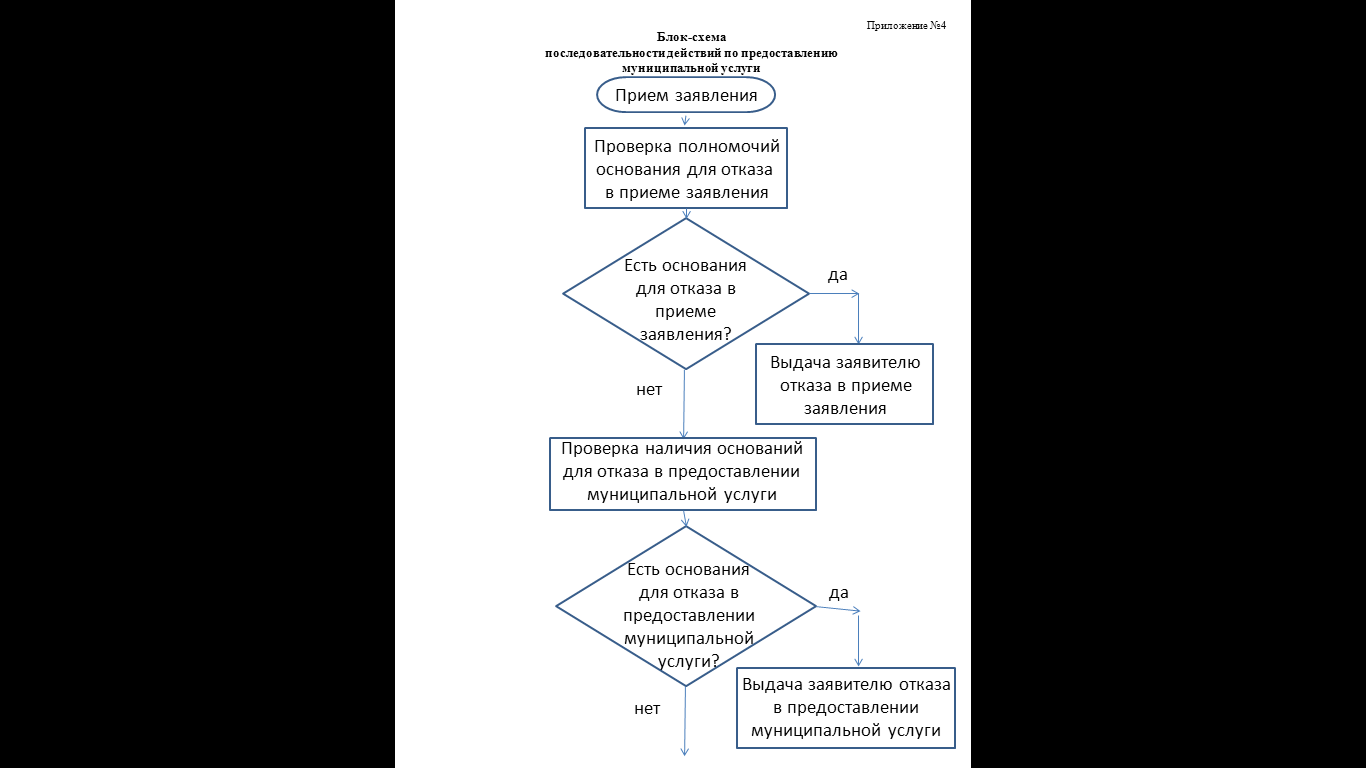 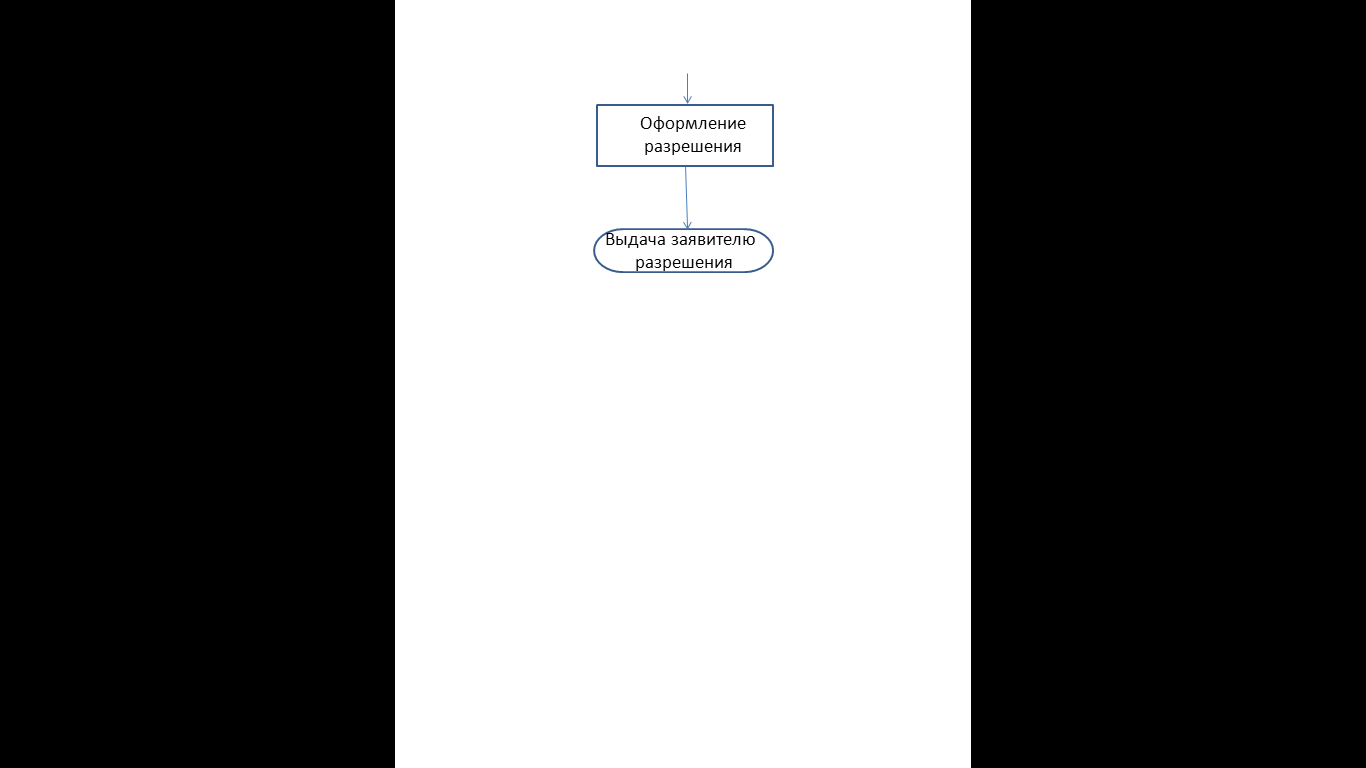                                                                                                                                                                                                       Приложение №5  к административному регламенту предоставления муниципальной услуги «Выдача разрешений на выполнение авиационных работ, парашютных прыжков, демонстрационных полётов с воздушных судов, полетов беспилотных летательных аппаратов, подъема привязных аэростатов над территорией муниципального образования город Алексин, посадку (взлет) на площадки, расположенные в границах муниципального образования город Алексин, сведения о которых не опубликованы в документах аэронавигационной информации» (Форма)Главе муниципального образования город Алексин________________________________________от______________________________________Заявление об исправлении технической ошибкиСообщаю об ошибке, допущенной при оказании муниципальной услуги:________________________________________________________________________________________________________________________________________________________________________________________________________________________________________________________________________Записано:________________________________________________________________________________________________________________________________________________________________________________________________________________________________________________________________Правильные сведения: ________________________________________________________________________________________________________________________________________________________________________________________________________________________________________________________________________Прошу исправить допущенную техническую ошибку. Прилагаю следующие документы:______________________________________________________________________________________________________________________________________________________________________________________________________Телефон:	.E-mail:	.	 	/	          (дата)	           (Ф.И.О.)	                                          (подпись)Служебные отметки Запрос поступил:Дата: Вх. №:Ф.И.О. и подпись лица, принявшего запрос.Выдано разрешение на выполнение авиационных работ, парашютных прыжков, демонстрационных полетов воздушных судов, полетов беспилотных летательных аппаратов, подъем привязных аэростатов над территорией муниципального образования город Алексин, посадку (взлет) на площадки, расположенные в границах муниципального образования город Алексин, сведения о которых не опубликованы в документах аэронавигационной информации.Приложение №6  к административному регламенту предоставления муниципальной услуги «Выдача разрешений на выполнение авиационных работ, парашютных прыжков, демонстрационных полётов с воздушных судов, полетов беспилотных летательных аппаратов, подъема привязных аэростатов над территорией муниципального образования город Алексин, посадку (взлет) на площадки, расположенные в границах муниципального образования город Алексин, сведения о которых не опубликованы в документах аэронавигационной информации» (Форма)Главе администрации муниципальногообразования город Алексинот	[фамилия, имя, отчество заявителя (с указанием должности заявителя - при подаче заявления от юридического лица)](данные документа, удостоверяющего личность физического лица)(полное наименование с указанием организационно-правовой формы юридического лица)(адрес места жительства/нахождения)телефон:	,факс:	,e-mail:____________________________________________________________.Заявление о выдаче дубликата документаПрошу Вас выдать дубликат Постановления № ___ от "___"________20__ г. «Разрешения на выполнение авиационных работ, парашютных прыжков, демонстрационных полетов воздушных судов, полетов беспилотных летательных аппаратов, подъема привязных аэростатов над территорией муниципального образования город Алексин, посадку (взлет) на площадки, расположенные в границах муниципального образования город Алексин, сведения о которых не опубликованы в документах аэронавигационной информации» в связи с ___________________ (указать причину: утерей и т.п.). Заявитель ________________________ (подпись) (инициалы, фамилия) Дата « _____» _________________ 20 ____ г. 	Приложение №7  к административному регламенту предоставления муниципальной услуги «Выдача разрешений на выполнение авиационных работ, парашютных прыжков, демонстрационных полётов с воздушных судов, полетов беспилотных летательных аппаратов, подъема привязных аэростатов над территорией муниципального образования город Алексин, посадку (взлет) на площадки, расположенные в границах муниципального образования город Алексин, сведения о которых не опубликованы в документах аэронавигационной информации» (Форма)Главе администрации муниципальногообразования город Алексинот	[фамилия, имя, отчество заявителя (с указанием должности заявителя - при подаче заявления от юридического лица)](данные документа, удостоверяющего личность физического лица)(полное наименование с указанием организационно-правовой формы юридического лица)(адрес места жительства/нахождения)телефон:	,факс:	,e-mail:____________________________________________________________.Заявление об оставлении заявления о предоставлении муниципальной услуги без рассмотренияПрошу Вас ранее поданной мной заявление о предоставлении разрешения на выполнение авиационных работ, парашютных прыжков, демонстрационных полетов воздушных судов, полетов беспилотных летательных аппаратов, подъема привязных аэростатов над территорией муниципального образования город Алексин, посадку (взлет) на площадки, расположенные в границах муниципального образования город Алексин, сведения о которых не опубликованы в документах аэронавигационной информации № ___ от «___»________20__ г. оставить без рассмотрения, в связи с __________________________________________________(указать причину). Заявитель ________________________ (подпись) (инициалы, фамилия) Дата « _____» _________________ 20 ____ г.Приложение №8  к административному регламенту предоставления муниципальной услуги «Выдача разрешений на выполнение авиационных работ, парашютных прыжков, демонстрационных полётов с воздушных судов, полетов беспилотных летательных аппаратов, подъема привязных аэростатов над территорией муниципального образования город Алексин, посадку (взлет) на площадки, расположенные в границах муниципального образования город Алексин, сведения о которых не опубликованы в документах аэронавигационной информации» (Форма) (ФЖурнал №_____учета выданных разрешений на выполнение авиационных работ, парашютных прыжков, демонстрационных полетов воздушных судов, полетов беспилотных летательных аппаратов, подъема привязных аэростатов над территорией муниципального образования город Алексин, посадку (взлет) на площадки, расположенные в границах муниципального образования город Алексин, сведения о которых не опубликованы в документах аэронавигационной информацииХранить	года.Начат:	.Окончен: ___________.Тульская областьТульская областьмуниципальное образование город Алексинмуниципальное образование город АлексинАдминистрацияАдминистрацияПОСТАНОВЛЕНИЕПОСТАНОВЛЕНИЕот 10.10.2023 г.№2143Глава  администрации муниципального образования город АлексинП.Е. Федоров                       Приложениек постановлению администрациимуниципального образованиягород Алексин№ 10.10.2023 г. от 2143Наименование требования к стандарту предоставления муниципальной услугиСодержание требований к стандарту предоставления муниципальной услугиНормативный акт, устанавливающий муниципальную услугу или требование2.1. Наименование муниципальной услугиВыдача разрешений на выполнение авиационных работ, парашютных прыжков, демонстрационных полетов воздушных судов, полетов беспилотных летательных аппаратов, подъема привязных аэростатов над территорией муниципального образования город Алексин, посадку (взлет) на площадки, расположенные в границах муниципального образования город Алексин, сведения о которых не опубликованы в документах аэронавигационной информацииВоздушный кодекс, Постановление Правительства РФ  от 11.03.2020 № 1382.2.Наименование органа исполнительно-распорядительного органа местного самоуправления, непосредственно предоставляющего муниципальную услугуУправление по вопросам жизнеобеспечения, ГО и ЧС администрации муниципального образования город АлексинПоложение об Управлении2.3.Описание результата предоставления муниципальной услуги1) Направление (выдача) разрешения на выполнение авиационных работ, парашютных прыжков, демонстрационных полетов с воздушных судов, полетов беспилотных летательных аппаратов, подъема привязных аэростатов над муниципальным образованием город Алексин, посадку (взлет) на площадки, расположенные в границах муниципального образования город Алексин, сведения о которых не опубликованы в документах аэронавигационной информации (приложение № 2);2)	направление (выдача) уведомления об отказе в предоставлении разрешения на выполнение авиационных работ, парашютных прыжков, демонстрационных полетов воздушных судов, полетов беспилотных летательных аппаратов, подъема привязных аэростатов над территорией муниципального образования город Алексин, посадку (взлет) на площадки, расположенные в границах муниципального образования город Алексин, сведения о которых не опубликованы в документах аэронавигационной информации (приложение №3)ФЗ № 210- от 27.07.20102.4. Срок предоставления муниципальной услугиСрок предоставления муниципальной услуги составляет 10 рабочих дней с даты регистрации заявления. Приостановление срока предоставления муниципальной услуги не предусмотрено.ФЗ № 210- от 27.07.20102.5. Правовые основания предоставления муниципальной услугиВоздушный кодекс Российской Федерации (далее - Воздушный кодекс);Федеральный закон от 06.10.2003 № 131-ФЗ «Об общих принципах организации местного самоуправления в Российской Федерации»;Федеральный закон от 27.07.2010 № 210-ФЗ «Об организации предоставления государственных и муниципальных услуг» (далее - Федеральный закон № 210-ФЗ);Постановление Правительства Российской Федерации от 11.03.2010 № 138 «Об утверждении Федеральных правил использования воздушного пространства Российской Федерации» (далее - Постановление Правительства РФ № 138);Приказ Министерства транспорта Российской Федерации от 16.01.2012 № 6 «Об утверждении Федеральных авиационных правил «Организация планирования и использования воздушного пространства Российской Федерации»; - Приказ Министерства транспорта Российской Федерации от 11.05.2022 № 172 «Об установлении запретных зон».ФЗ № 210- от 27.07.20102.6. Исчерпывающий перечень документов, необходимых в соответствии с законодательными или иными нормативными правовыми актами для предоставления государственной или муниципальной услуги с разделением на документы и информацию, которые заявитель должен представить самостоятельно, и документы, которые заявитель вправе представить по собственной инициативе, так как они подлежат представлению в рамках межведомственного информационного взаимодействияЗаявление о предоставлении муниципальной услуги в форме документа на бумажном носителе, оформленное согласно приложению № 1 к настоящему Регламенту, с указанием типа, государственного (регистрационного) опознавательного знака, заводского номера (при наличии) и принадлежности воздушного судна, периода и места выполнения авиационной деятельности;устав, если заявителем является юридическое лицо;документ, удостоверяющий личность заявителя;документ, удостоверяющий личность представителя заявителя, - в случае обращения представителя заявителя, указанного в подпункте 1.2.2 настоящего Регламента;документ, подтверждающий полномочия представителя заявителя, - в случае обращения представителя заявителя, указанного в подпункте 1.2.2 настоящего Регламента;проект порядка выполнения (по виду деятельности):авиационных работ либо раздел руководства по производству полетов, включающий в себя особенности выполнения заявленных видов авиационных работ;десантирования парашютистов с указанием времени, места, высоты выброски и количества подъемов воздушного судна;подъемов привязных аэростатов с указанием времени, места, высоты подъема привязных аэростатов;летной программы при производстве демонстрационных полетов воздушных судов;полетов беспилотных летательных аппаратов с указанием времени, места, высоты; - посадки (взлета) воздушных судов на площадки, расположенные в границах муниципального района, сведения о которых не опубликованы в документах аэронавигационной информации, с указанием времени, места и количества подъемов (посадок);договор с третьим лицом на выполнение заявленных авиационных работ;копии документов, удостоверяющих личность граждан, входящих в состав авиационного персонала, допущенного к летной и технической эксплуатации заявленных типов воздушных судов;копии документов, подтверждающих обязательное страхование ответственности воздушного судна перед третьими лицами в соответствии со статьей 133 Воздушного кодекса Российской Федерации;копии документов, подтверждающих обязательное страхование ответственности эксплуатанта при авиационных работах в соответствии со статьей 135 Воздушного кодекса Российской Федерации в случае выполнения авиационных работ. Комитет в рамках межведомственного информационного взаимодействия для предоставления муниципальной услуги запрашивает следующие документы (информацию):наличие сертификата летной годности (удостоверения о годности к полетам) и занесении воздушного судна в Государственный реестр гражданских воздушных судов Российской Федерации.Заявитель вправе представить документы (сведения), указанные в подпункте 11  настоящего регламента, по собственной инициативе.Примечание: документы, указанные в пункте 2.6 настоящего административного регламента, представляются заявителем в зависимости от планируемого к выполнению вида авиационной деятельности в виде заверенных копий (за исключением заявлений). На указанных копиях документов на каждом листе такого документа заявителем проставляются: отметка «копия верна» подпись с расшифровкой, при наличии печать (для юридических лиц, индивидуальных предпринимателей). Бланк заявления для получения муниципальной услуги заявитель может получить при личном обращении в администрацию.Заявление и прилагаемые документы могут быть представлены (направлены) заявителем на бумажных носителях одним из следующих способов:-лично (лицом, действующим от имени заявителя, на основании доверенности);-заказным почтовым отправлением с уведомлением о вручении.Заявление и документы также могут быть представлены (направлены) заявителем в виде электронного документа, подписанного усиленной квалифицированной электронной подписью, через информационно-телекоммуникационные сети общего доступа, в том числе через информационно телекоммуникационную сеть «Интернет», и Единый портал государственных и муниципальных услугВоздушный кодекс2.6.1. Запрет требовать от заявителя
представления документов и информации1) представления документов и информации или осуществления действий, представление или осуществление которых не предусмотрено нормативными правовыми актами, регулирующими отношения, возникающие в связи с предоставлением муниципальной услуги;2) представления документов и информации, в том числе подтверждающих внесение заявителем платы за предоставление государственных и муниципальных услуг, которые находятся в распоряжении администрации, государственных органов, органов местного самоуправления и (или) подведомственных государственным органам и органам местного самоуправления организаций, участвующих в предоставлении государственных или муниципальных услуг, в соответствии с нормативными правовыми актами Российской Федерации, нормативными правовыми актами Иркутской области, муниципальными правовыми актами, за исключением документов, включенных в определенный частью 6 статьи 7 Федерального закона от 27 июля 2010 года № 210-ФЗ «Об организации предоставления государственных и муниципальных услуг» перечень документов; 3) представления документов и информации, отсутствие и (или) недостоверность которых не указывались при первоначальном отказе в приеме документов, необходимых для предоставления государственной услуги, либо в предоставлении государственной услуги, за исключением случаев, предусмотренных в пункте 4 части 1 статьи 7 Федерального закона от 27 июля 2010 года № 210-ФЗ «Об организации предоставления государственных и муниципальных услуг».ФЗ № 210- от 27.07.20102.7. Исчерпывающий перечень оснований для отказа в приеме документов, необходимых для предоставления муниципальной услугиПодача документов ненадлежащим лицом;несоответствие представленных документов перечню документов, указанных в пункте 2.6 настоящего Регламента;в заявлении и прилагаемых к заявлению документах имеются неоговоренные исправления, серьезные повреждения, не позволяющие однозначно истолковать их содержание;представленные документы утратили силу;представление документов в ненадлежащий органФЗ № 210- от 27.07.20102.8. Исчерпывающий перечень оснований для приостановления предоставления муниципальной услуги или отказа в предоставлении муниципальной услуги;Основания для приостановления предоставления муниципальной услуги не предусмотрены. Основания для отказа в предоставлении муниципальной услуги:1)  основания, указанные в пункте 2.6 настоящего Регламента, в случае если они были установлены администрацией в процессе обработки документов, необходимых для оказания муниципальной услуги;получение отрицательных заключений государственных органов, указанных в пункте 2.6 настоящего Регламента, по результатам согласования выполнения авиационных работ, парашютных прыжков, подъема привязных аэростатов над территорией муниципального образования город Алексин;2) информация, изложенная в заявлении, противоречит сведениям, содержащимся в представленных заявителем или его представителем документах, и (или) сведениям, полученным в рамках межведомственного информационного взаимодействия;3) выполнение авиационных работ, парашютных прыжков, демонстрационных полетов воздушных судов, полетов беспилотных летательных аппаратов, подъемов привязных аэростатов, а также посадки (взлета) на площадки, расположенные в границах населенных пунктов и сведения о которых не опубликованы в документах аэронавигационной информации, запланировано не на территории муниципального образования город Алексин;4) цели выполнения авиационных работ, парашютных прыжков, демонстрационных полетов воздушных судов, полетов беспилотных летательных аппаратов, подъемов привязных аэростатов, а также посадки (взлета) на площадки, расположенные в границах населенных пунктов и сведения о которых не опубликованы в документах аэронавигационной информации, не соответствуют вопросам местного значения муниципального образования город Алексин. Воздушный кодекс2.8.1. исчерпывающий перечень оснований для отказа в исправлении допущенных опечаток и ошибок 1) заявитель не представил документы, содержащие обоснование наличия опечаток или ошибок выданный заявителю как результат муниципальной услуги, в котором содержится техническая ошибка;2) в представленных заявителем документах не имеется противоречий между результатом муниципальной услуги  и документами представленными заявителем.Воздушный кодекс2.9. Порядок, размер и основания взимания государственной пошлины или иной платы, взимаемой за предоставление муниципальной услугиМуниципальная услуга предоставляется на безвозмездной основеФЗ № 210- от 27.07.20102.10. Максимальный срок ожидания в очереди при подаче запроса о предоставлении муниципальной услуги и при получении результата предоставления такой услугиПодача заявления о получении муниципальной услуги при наличии очереди - не более 15 минут.При получении результата предоставления муниципальной услуги максимальный срок ожидания в очереди не должен превышать 15 минутФЗ № 210- от 27.07.20102.11. Срок регистрации запроса заявителя о предоставлении муниципальной услугиВ течение одного дня с момента поступления заявления- ФЗ № 210- от 27.07.20102.12. Требования к помещениям, в которых предоставляется муниципальная услуга, к залу ожидания, местам для заполнения запросов о предоставлении муниципальной услуги, информационным стендам с образцами их заполнения и перечнем документов, необходимых для предоставления каждой муниципальной услуги, в том числе к обеспечению доступности для инвалидов указанных объектов в соответствии с законодательством Российской Федерации о социальной защите инвалидовПредоставление муниципальной услуги осуществляется в зданиях и помещениях, оборудованных противопожарной системой, необходимой мебелью для оформления документов, информационными стендами.Обеспечивается беспрепятственный доступ инвалидов к специалисту, предоставляющему муниципальную услугу (приспособленный вход в помещения, удобные перемещение в их пределах и выход).Визуальная и текстовая информация о порядке предоставления муниципальной услуги размещается в удобных для заявителей местах, в том числе с учетом ограниченных возможностей инвалидовФЗ № 210- от 27.07.20102.13. Показатели доступности и качества муниципальной услугиПоказателями доступности предоставления муниципальной услуги являются:расположенность помещения в зоне доступности общественного транспорта;наличие необходимого количества специалистов, а также помещений, в которых осуществляется прием документов от заявителей;наличие исчерпывающей информации о способах, порядке и сроках предоставления муниципальной услуги на информационных стендах, информационных ресурсах в сети Интернет.Качество предоставления муниципальной услуги характеризуется отсутствием:очередей при приеме и выдаче документов заявителям;нарушений сроков предоставления муниципальной услуги;жалоб на действия (бездействие) муниципальных служащих, предоставляющих муниципальную услугу;жалоб на некорректное, невнимательное отношение муниципальных служащих, оказывающих муниципальную услугу, к заявителям.При подаче запроса о предоставлении муниципальной услуги и при получении результата муниципальной услуги предполагается однократное взаимодействие должностного лица, предоставляющего муниципальную услугу, и заявителя. Продолжительность взаимодействия определяется настоящим Регламентом.ФЗ № 210- от 27.07.20102.14. Особенности предоставления муниципальной услуги в МФЦ и особенности предоставления муниципальной услуги в электронной формеПри предоставлении муниципальной услуги в МФЦ консультацию, прием и выдачу документов осуществляет специалист МФЦ.Консультацию о порядке получения муниципальной услуги в электронной форме можно получить через портал государственных и муниципальных услуг. Постановление Правительства РФ от 22.12.2012  13722.15. Порядок выдачи дубликата документа, выданного по результатам предоставления муниципальной услуги. Основанием для начала процедуры по выдаче дубликата документа, выданного по результатам предоставления муниципальной услуги, является поступление заявления о выдаче дубликата документа, выданного по результатам предоставления муниципальной услуги оформленное согласно приложению № 6Заявителем на выдачу дубликата документа, выданного по результатам предоставления муниципальной услуги, является лицо, в отношении которого ранее был выдан данный результат предоставления муниципальной услуги. От имени заявителя для получения дубликата документа, выданного по результатам предоставления муниципальной услуги, может выступать лицо, имеющее такое право в соответствии с законодательством Российской Федерации, либо в силу наделения его заявителем в порядке, установленном законодательством Российской Федерации, соответствующими полномочиями.Критерием принятия решения о выдаче дубликата документа, выданного по результатам предоставления муниципальной услуги, является отсутствие оснований для отказа в выдаче дубликата документа, выданного по результатам предоставления муниципальной услуги. ФЗ № 210- от 27.07.20102.15.1. Исчерпывающий перечень оснований для отказа в выдаче этого дубликата1) отсутствие в заявлении о выдаче дубликата документа, выданного по результатам предоставления муниципальной услуги, информации, позволяющей идентифицировать ранее выданный документ;2) представление заявления о выдаче дубликата документа, выданного по результатам предоставления муниципальной услуги, не уполномоченным лицом.ФЗ № 210- от 27.07.2010№ п/п№/ дата разрешенияНаименование заявителяСрок действия разрешенияВид деятельности по использованиювоздушного пространства над территорией муниципального  образования город АлексинТип воздушного судна, государственный (регистрационный) опознавательный знак/учетно- опознавательный знак, заводской номер (при наличии)Разрешение на руки получил (подпись, Ф.И.О., дата)Ограничения/ примечания